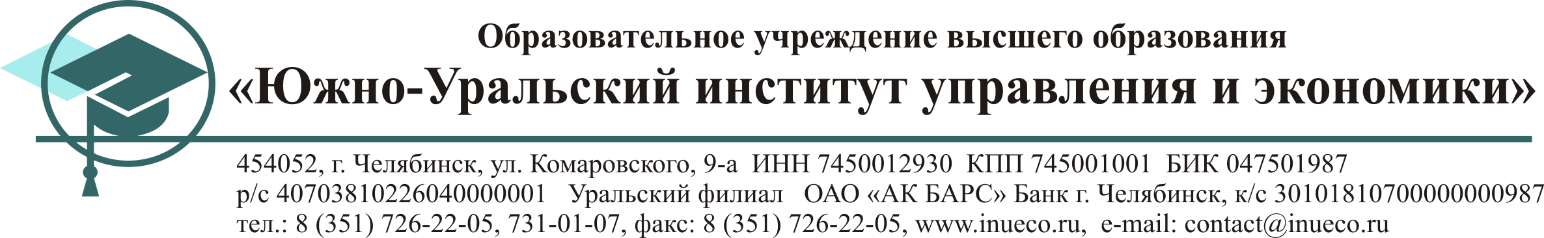 Информационный отчето V Всероссийском конкурсе социальной рекламы «Взгляд молодых» 20 ноября 2015 года в ОУ ВО «Южно-Уральский институт управления и экономики» прошла торжественная церемония чествования участников, призеров и победителей Всероссийского конкурса социальной рекламы «Взгляд молодых» и открытие выставки.Социальная реклама - это общественно значимое творчество, утверждающее общечеловеческие ценности: нравственность, милосердие, веру, патриотизм, миротворчество, толерантность, чувство красоты и гармонии, направленное на решение актуальных проблем современного общества. Организаторами Всероссийского конкурса социальной рекламы выступили: ОУ ВО «Южно-Уральский институт управления и экономики», Министерство образования и науки Челябинской области, Челябинская региональная общественная организация Общероссийской общественной организации «Российский Союз Молодежи», Челябинское региональное отделение Всероссийской творческой общественной организации «Союз художников России», Совет молодых ученых и специалистов Челябинской области,  Муниципальное бюджетное учреждение дополнительного образования детей Центр творческого развития и гуманитарного образования «Перспектива», Челябинское региональное молодежно-спортивное общественное движение «Челябинск здоровый - Челябинск успешный».В конкурсе приняли участие школьники, студенты, аспиранты и молодые ученые. Более 600 участников представили 516 социальных плакатов по номинациям «Широкая тропа добра», «ЗДРАВствуй!», «Зову тебя Россиею», «Ты и твои мечты», «ЭКОпланета». В каждой номинации было выделено два направления «Профи» и «Перспектива». Работы представили 27 образовательных организаций высшего образования, 11 профессиональных образовательных организаций, 17 школ, детский дом, 5 учреждений дополнительного образования. География конкурса обширна: Москва, Московская область, Брянск, Железноводск (Ставропольский край) Екатеринбург, Муром, Новосибирск, Омск, Орск (Оренбургская область), Саранск (Республика Мордовия), Самара, Саратов, Стерлитамак (Республика Башкирия), Сургут (Ханты-Мансийский автономный округ), Тамбов, Уфа, Челябинск, Магнитогорск, Нязепетровск, Южноуральск, Касли, Златоуст и др.Впервые в конкурсе приняли участие ребята из Донецка.Работы представили студенты и аспиранты, молодые ученые образовательных организаций высшего образования: Башкирский государственный университет, ГБОУ ВПО «Челябинский государственный педагогический университет», Государственное бюджетное образовательное учреждение высшего профессионального образования "Южно-Уральский государственный медицинский университет" Министерства здравоохранения Российской Федерации, ГОУ ВПО «Российский государственный профессионально-педагогический университет», Донецкий национальный университет экономики и торговли им. М. Туган-Барановского, МОУ ВПО «Южно-Уральский профессиональный институт», Образовательная автономная некоммерческая организация высшего образования "Московский психолого-социальный университет", Образовательная автономная некоммерческая организация высшего образования Муромский филиал Московского психолого-социального университета, Омский государственный институт сервиса, Саратовский социально-экономический институт Российский экономический университет им. Г.В.Плеханова, Тамбовский филиал федерального государственного бюджетного образовательного учреждения высшего профессионального образования «Российская академия народного хозяйства и государственной службы при Президенте Российской Федерации», Уральский государственный университет физической культуры, Уральский социально-экономический институт, ФГБОУ ВО Саратовский ГАУ, ФГБОУ ВПО "Башкирский государственный педагогический университет им. М. Акмуллы", ФГБОУ ВПО "Брянский государственный университет имени академика И.Г. Петровского, ФГБОУ ВПО "Магнитогорский государственный технический университет им. Г.И. Носова", ФГБОУ ВПО "Мордовский государственный педагогический институт имени М. Е. Евсевьева", ФГБОУ ВПО "Поволжская государственная социально-гуманитарная академия", ФГБОУ ВПО «Уральская государственная архитектурно-художественная академия», ФГБОУ ВПО «Южно-Уральский государственный университет» (НИУ), Федеральное государственное бюджетное образовательное учреждение высшего профессионального образования «Челябинская государственная академия культуры и искусств», Филиал ФГБОУ ВПО «ЮУрГУ» (НИУ) в г.Нязепетровске, Филиал ФГБОУ ВПО «ЮУрГУ» (НИУ) в г. Златоусте, Финансовый Университет при Правительстве Российской Федерации, Челябинский филиал, Челябинский государственный университет, ОУ ВО «Южно-Уральский институт управления и экономики».Студенты профессиональных образовательных организаций: ГБОУ СПО (ССУЗ) «Магнитогорский педагогический колледж», ГБПОУ «Железноводский художественно-строительный техникум», Государственное автономное профессиональное образовательное учреждение «Орский нефтяной техникум им. Героя Советского Союза В.А. Сорокина», Государственное бюджетное профессиональное образовательное учреждение «Южноуральский энергетический техникум», Государственное бюджетное профессиональное образовательное учреждение «Челябинский педагогический колледж № 1», Государственное бюджетное профессиональное образовательное учреждение «Каслинский промышленно-гуманитарный техникум», Государственное бюджетное профессиональное образовательное учреждение «Южно-Уральский государственный технический колледж», Государственное бюджетное профессиональное образовательное учреждение «Челябинский автотранспортный техникум», ПОУ «Колледж права и экономики», Сургутский нефтяной техникум (филиал) ФГБОУ ВПО "ЮГУ", Челябинский механико-технологический техникум.Обучающиеся общеобразовательных организаций: МАОУ СОШ № 104 с углубленным изучением отдельных предметов, МАОУ «Средняя общеобразовательная школа № 56 с углубленным изучением математики» города Магнитогорска, МАОУ лицей № 35, МБОУ "Дрезненская гимназия", МБОУ "Озерецкая СОШ", МБОУ СОШ № 42 г. Челябинска, МОУ СОШ № 3 города Сим, Муниципальное автономное общеобразовательное учреждение средняя общеобразовательная школа № 91, Муниципальное автономное общеобразовательное учреждение "Многопрофильный лицей № 1" города Магнитогорска,   Муниципальное бюджетное общеобразовательное учреждение "Дрезненская средняя общеобразовательная школа № 1", Муниципальное бюджетное общеобразовательное учреждение "Соболевская средняя общеобразовательная школа" Орехово-Зуевского муниципального района Московской области, Муниципальное бюджетное общеобразовательное учреждение «Кабановская средняя общеобразовательная школа» Орехово-Зуевского муниципального района Московской области, Муниципальное общеобразовательное учреждение "Тюбукская средняя общеобразовательная школа № 3" Каслинского муниципального района Челябинской обл.Воспитанники МБОУ для детей-сирот и детей, оставшихся без попечения родителей, детский дом № 14 г. ЧелябинскВоспитанники организаций дополнительного образования: МБУДОД Центр творческого развития и гуманитарного образования «Перспектива» г.Челябинска, Школа молодого предпринимателя, педагогический отряд «Спарта», Муниципальное бюджетное общеобразовательное учреждение Центр психолого-педагогической, медицинской и социальной помощи Калининского района г. Челябинска (МБОУ ЦППМСП Калининского р-на г. Челябинска), МБУ "Территория молодёжи".  Победители и призёры номинаций получили дипломы за подписью Министра образования и науки Челябинской области Кузнецова Александра Игоревича и ректора Южно-Уральского института управления и экономики Молодчика Анатолия Викторовича, ценные призы и сувениры.Номинация «Зову тебя Россиею»Работы 56 участников направлены на поддержку интереса к культурному наследию России, популяризацию бережного отношения к памятникам истории и культуры, сохранение чистоты родного языка, создание положительного имиджа региона, ребрендинг национальных праздников Российской ФедерацииКатегория «Профи» 1 место: - Гриценко Юлия Владиславовна, ПОУ «Колледж права и экономики».- Санников Владимир Юрьевич, ФГБОУ ВПО "Брянский государственный университет имени академика И.Г. Петровского".2 место: Дремина Анастасия Вячеславовна, ГБОУ СПО (ССУЗ) «Магнитогорский педагогический колледж»Категория «Перспектива»1 место: Шушпанова Алена Валерьевна, ФГБОУ ВПО «Южно-Уральский государственный университет» (НИУ).2 место: Якушева Дарья, МОУ ВПО «Южно-Уральский профессиональный институт».3 место: - Крупнов Михаил, Приходько Вячеслав, Государственное бюджетное профессиональное образовательное учреждение «Каслинский промышленно-гуманитарный техникум»,-  группа № 4 МБОУ для детей-сирот и детей, оставшихся без попечения родителей, ДЕТСКИЙ ДОМ № 14, г. Челябинска.- Падучин Алексей Олегович, Уральский государственный университет физической культуры.- Идрисова Полина, МБОУ для детей-сирот и детей, оставшихся без попечения родителей, ДЕТСКИЙ ДОМ № 14, г. Челябинска.- Маркина Юлия Сергеевна, МБОУ СОШ № 42 г. Челябинска.Номинация «ЗДРАВствуй!»Работы 139 участников направлены на пропаганду реализации приоритетного национального проекта «Здоровье», профилактику злоупотребления психоактивными веществами, профилактику дорожно-транспортных происшествий, повышение внимания к безопасности жизни; популяризацию физкультурно-оздоровительной и спортивно-массовой работы, отдельных видов спорта, повышение интереса к значимым спортивным мероприятиям, проводимым в Челябинской области, России.Категория «Профи» 1 место: Байбара Александр Владимирович, Федеральное государственное бюджетное образовательное учреждение высшего профессионального образования «Челябинская государственная академия культуры и искусств».2 место: - Баловнев Максим Михайлович,  ГБОУ СПО (ССУЗ) «Магнитогорский педагогический колледж».- Качуро Юлия Николаевна, ФГБОУ ВПО "Брянский государственный университет имени академика И.Г. Петровского.- Попкова Кристина Дмитриевна, ФГБОУ ВПО «Уральская государственная архитектурно-художественная академия».- Сычева Екатерина Анатольевна, Федеральное государственное бюджетное образовательное учреждение высшего профессионального образования «Челябинская государственная академия культуры и искусств»Категория «Перспектива»1 место: - Голиков Анатолий Владимирович, МАОУ СОШ с углубленным изучением отдельных предметов № 104.- Фертикова Дарья Олеговна, ФГБОУ ВПО "Магнитогорский государственный технический университет им. Г.И. Носова".2 место: - Есарева Дарья Олеговна, Государственное бюджетное образовательное учреждение высшего профессионального образования "Южно-Уральский государственный медицинский университет" Министерства здравоохранения Российской Федерации.- Скороварова Марина, Донецкий национальный университет экономики и торговли им. М. Туган-Барановского.3 место:- Сотенко Татьяна Витальевна, Саратовский социально-экономический институт Российский экономический университет им. Г.В.Плеханова.- Растегняева Лада Сергеевна, МОУ СОШ № 3 города Сим (Школа молодого предпринимателя).Номинация «Ты и  твои мечты»Работы 55 участников направлены на отражение устремлений современной молодежи, визуализации технологии форсайта, пропаганду реализации приоритетного национального проекта «Образование», популяризацию рабочих профессий, привлечение внимания к инновационному будущему России, повышение электоральной активности молодежиКатегория «Профи» 1 место: Югай Арьяна Вадимовна, ФГБОУ ВПО «Уральская государственная архитектурно-художественная академия»2 место: Величутина Анастасия Андреевна, Федеральное государственное бюджетное образовательное учреждение высшего профессионального образования «Челябинская государственная академия культуры и искусств».3 место: Авдеев Данил Федорович, ГБОУ СПО (ССУЗ) «Магнитогорский педагогический колледж»Категория «Перспектива» 1 место: Шарифуллина Антонина Олеговна, ФГБОУ ВПО «Южно-Уральский государственный университет» (НИУ).2 место: - Иванчук Ксения Евгеньевна, ОУ ВО «Южно-Уральский институт управления и экономики».- Алабугина Анастасия Алексеевна, ПОУ «Колледж права и экономики».- Ларина Екатерина, МБОУ для детей-сирот и детей, оставшихся без попечения родителей, ДЕТСКИЙ ДОМ № 14, г. Челябинска.Номинация «Широкая тропа добра»Работы 126 участников направлены на развитие тем человеческих добродетелей, семейных ценностей, помощи людям с ограниченными возможностямиКатегория «Профи»  1 место: - Кузнецова Юлия Сергеевна, МОУ ВПО «Южно-Уральский профессиональный институт».- Брынских Николай Григорьевич, Уральский социально-экономический институт.2 место: - Овчинникова Юлия Дмитриевна, Федеральное государственное бюджетное образовательное учреждение высшего профессионального образования «Челябинская государственная академия культуры и искусств».- Богомазова Арина Вадимовна, МОУ ВПО «Южно-Уральский профессиональный институт».Категория «Перспектива»1 место: Манукян Тигран, ГАПОУ "Орский нефтяной техникум им. В. А. Сорокина".2 место: - Шиндина Евгения Сергеевна, ОУ ВО «Южно-Уральский институт управления и экономики»- Иванюк Екатерина Александровна, ОУ ВО «Южно-Уральский институт управления и экономики»3 место:- Балабойко Анастасия Вячеславовна, Муниципальное бюджетное общеобразовательное учреждение «Кабановская средняя общеобразовательная школа» Орехово-Зуевского муниципального района Московской области.- Гацкий Денис Александрович, ОУ ВО «Южно-Уральский институт управления и экономики».- Шунина Надежда Сергеевна, ФГБОУ ВПО «Магнитогорский государственный технический университет им. Г.И. Носова».- Дудина Екатерина Александровна, Коробова Анастасия Юрьевна, ОУ ВО «Южно-Уральский институт управления и экономики».- Мовсесян Жанна Агасиевна, Евтухович Николай Николаевич, ФГБОУ ВПО "Мордовский государственный педагогический институт имени М. Е. Евсевьева".Номинация ЭкопланетаРаботы 140 участников направлены на отражение экологических проблем, сохранение красоты природы и защиту окружающей среды, пропаганду ресурсосбережения и экологическое воспитание.Категория «Профи» 1 место: Вейберт Диана Владимировна, Ковалев Дмитрий Владимирович, ОУ ВО «Южно-Уральский институт управления и экономики».2 место:- Шереметьева Анастасия Алексеевна, ФГБОУ ВПО «Уральская государственная архитектурно-художественная академия».- Ломовцова Анна Валерьевна, Федеральное государственное бюджетное образовательное учреждение высшего профессионального образования «Челябинская государственная академия культуры и искусств».3 место: Бондарева Наталья Олеговна, ОУ ВО «Южно-Уральский институт управления и экономики».Категория «Перспектива» 1 место: - Мисюкевич Наталья Дмитриевна, Государственное бюджетное образовательное учреждение высшего профессионального образования "Южно-Уральский государственный медицинский университет" Министерства здравоохранения Российской Федерации.- Ковтарёв Евгений Сергеевич, ОУ ВО «Южно-Уральский институт управления и экономики».2 место: Буб Анна Петровна, ОУ ВО «Южно-Уральский институт управления и экономики».3 место: - Новикова Анастасия Денисовна,  Филиал ФГБОУ ВПО «ЮУрГУ» (НИУ) в г. Златоусте.- Мизяева Анастасия Александровна, ОУ ВО «Южно-Уральский институт управления и экономики».- Федорова Елена Александровна, Муниципальное бюджетное учреждение дополнительного образования детей центр творческого развития и гуманитарного образования «Перспектива».Совет молодых ученых и специалистов, председатель Винник Денис Александрович, представил собственную версию лучших работ в номинациях:Номинация «Здравствуй», категория «Профи»: - Ковалысько Юлия Игоревна, Федеральное государственное бюджетное образовательное учреждение высшего профессионального образования «Челябинская государственная академия культуры и искусств».- Костылева Полина Александровна, ПОУ «Колледж права и экономики».Номинация «Здравствуй», категория «Перспектива»: - Дудина Екатерина Ильдаровна, Коробова Анастасия Юрьевна, ОУ ВО «Южно-Уральский институт управления и экономики». - Левковская Милана Владимировна, Муниципальное автономное общеобразовательное учреждение "Многопрофильный лицей № 1" города Магнитогорска  Номинация «Зову тебя Россиею», категория «Профи»: - Ожгибесова Елизавета Константиновна, ФГБОУ ВПО «Уральская государственная архитектурно-художественная академия».- Локтева Ксения Александровна, ОУ ВО «Южно-Уральский институт управления и экономики».Номинация «Зову тебя Россиею», категория «Перспектива»: - Егорова Полина Петровна, Муниципальное автономное общеобразовательное учреждение средняя общеобразовательная школа № 91.- Шушпанова Алена Валерьевна, ФГБОУ ВПО «Южно-Уральский государственный университет» (НИУ).- Воспитанники группы № 4 МБОУ для детей-сирот и детей, оставшихся без попечения родителей, ДЕТСКИЙ ДОМ № 14, г. Челябинска.Номинация «Ты и твои мечты», категория «Профи»: - Авдеев Данил Федорович, ГБОУ СПО (ССУЗ) «Магнитогорский педагогический колледж».- Нарбут Павел Владимирович, ГБОУ СПО (ССУЗ) «Магнитогорский педагогический колледж».Номинация «Ты и твои мечты», категория «Перспектива»: - Алабугина Анастасия Алексеевна, ПОУ «Колледж права и экономики».- Воспитанники группы № 6 МБОУ для детей-сирот и детей, оставшихся без попечения родителей, ДЕТСКИЙ ДОМ № 14, г. Челябинска.Номинация «Широкая тропа добра», категория «Профи»: - Брынских Николай Григорьевич, Уральский социально-экономический институт (филиал) Образовательного учреждения профсоюзов высшего образования «Академия труда и социальных отношений».- Сазонова Марина Юрьевна, МОУ ВПО «Южно-Уральский профессиональный институт».Номинация «Широкая тропа добра», категория «Перспектива»: - Комарова Виктория Андреевна, ФГБОУ ВПО "Магнитогорский государственный технический университет им. Г.И. Носова".- Мясникова Ксения Александровна, МБОУ СОШ № 42 г. Челябинска.- Новиков Александр, Бунин Леонид Вячеславович, Государственное бюджетное профессиональное образовательное учреждение «Южно-Уральский государственный технический колледж».Номинация «Экопланета», категория «Профи»: - Баутина Анастасия Владимировна, Мордовина Елизавета Григорьевна, ОУ ВО «Южно-Уральский институт управления и экономики».- Белова Анастасия Андреевна, ФГБОУ ВПО «Уральская государственная архитектурно-художественная академия».- Вейберт Диана Владимировна, Ковалев Дмитрий Владимирович, ОУ ВО «Южно-Уральский институт управления и экономики».Номинация «Экопланета», категория «Перспектива»: - Иванчук Ксения Евгеньевна ОУ ВО «Южно-Уральский институт управления и экономики».- Поспелов Антон Дмитриевич, Кожеурова Елена Вячеславовна, Государственное бюджетное образовательное учреждение высшего профессионального образования "Южно-Уральский государственный медицинский университет" Министерства здравоохранения Российской Федерации.Российский Союз Молодежи, председатель ЧРОО ООО Калимуллина Светлана Гаязовна, представил собственную версию лучших работ по номинациям:Номинация «ЗДРАВствуй»: «Перспектива»: - Тяпкина Любовь, МБОУ для детей-сирот и детей, оставшихся без попечения родителей, ДЕТСКИЙ ДОМ № 14, г. Челябинска. - Бикмухаметова Вероника, МБОУ для детей-сирот и детей, оставшихся без попечения родителей, ДЕТСКИЙ ДОМ № 14, г. Челябинска. - Сараева Алёна Юрьевна, Государственное бюджетное профессиональное образовательное учреждение "Челябинский педагогический колледж № 1". - Фертикова Дарья Олеговна, ФГБОУ ВПО "Магнитогорский государственный технический университет им. Г.И. Носова". «Профи»: - Попкова Кристина Дмитриевна, ФГБОУ ВПО «Уральская государственная архитектурно-художественная академия». - Сычева Екатерина Анатольевна, Федеральное государственное бюджетное образовательное учреждение высшего профессионального образования «Челябинская государственная академия культуры и искусств».Номинация «Ты и твои мечТЫ»: «Профи»: Величутина Анастасия Андреевна, Федеральное государственное бюджетное образовательное учреждение высшего профессионального образования «Челябинская государственная академия культуры и искусств».Номинация «Широкая тропа добра»: «Профи»:  Файзиев Хайрулло Абдусамадович, ГБОУ СПО (ССУЗ) «Магнитогорский педагогический колледж». «Перспектива»: Мовсесян Жанна Агасиевна, Евтухович Николай Николаевич, ФГБОУ ВПО «Мордовский государственный педагогический институт имени М. Е. Евсевьева». Номинация «Экопланета»: «Перспектива»: Иванчук Ксения Евгеньевна, ОУ ВО «Южно-Уральский институт управления и экономики». Бичурина Анна Сергеевна, Грязева Анастасия Евгеньевна, Федосеева Александра Владимировна, Государственное бюджетное образовательное учреждение высшего профессионального образования "Южно-Уральский государственный медицинский университет" Министерства здравоохранения Российской Федерации. «Профи»: Баутина Анастасия Владимировна, Мордовина Елизавета Григорьевна, ОУ ВО  «Южно-Уральский институт управления и экономики»; Вейберт Диана Владимировна, Ковалев Дмитрий Владимирович, ОУ ВО  «Южно-Уральский институт управления и экономики».Социальным партнёром конкурса выступило Челябинское региональное молодежно-спортивное общественное движение "Челябинск здоровый - Челябинск успешный", руководитель Пидуков Владислав Николаевич оценил работы в номинации «ЗДРАВствуй». В категории «Профи» 1 место – Костылева Полина Александровна, ПОУ «Колледж права и экономики»; 2 место – Сычева Екатерина Анатольевна, Федеральное государственное бюджетное образовательное учреждение высшего профессионального образования «Челябинская государственная академия культуры и искусств»; 3 место – Кривенко Анастасия Владиславовна, ГБПОУ «Железноводский художественно-строительный техникум»; 4 место - Качуро Юлия Николаевна, ФГБОУ ВПО «Брянский государственный университет имени академика И.Г. Петровского»; 5 место - Попкова Кристина Дмитриевна, ФГБОУ ВПО «Уральская государственная архитектурно-художественная академия». В категории «Перспектива»: 1 место – Девятайкина Елена Сергеевна, Москалева Анастасия Павловна, Павлова Анастасия Алексеевна, ФГБОУ ВПО "Магнитогорский государственный технический университет им. Г.И. Носова"; 2 место - Фертикова Дарья Олеговна, ФГБОУ ВПО "Магнитогорский государственный технический университет им. Г.И. Носова"; 3 место - Скороварова Марина, Донецкий национальный университет экономики и торговли им. М. Туган-Барановского; 4 место - Ишмурзина Алина Азатовна, Государственное автономное профессиональное образовательное учреждение «Орский нефтяной техникум им. Героя Советского Союза В.А. Сорокина»; 5 место - Мартьянова Мария Николаевна, ОУ ВО «Южно-Уральский институт управления и экономики».Свою версию победителей представил Центр творческого развития и гуманитарного образования "Перспектива": Сараева Алена Юрьевна, Государственное бюджетное профессиональное образовательное учреждение "Челябинский педагогический колледж № 1"; Виноградова Наталья Юрьевна, ФГБОУ ВПО «Южно-Уральский государственный университет» (НИУ); Иванюк Екатерина Александровна, ОУ ВО  «Южно-Уральский институт управления и экономики»; Алабугина Анастасия Алексеевна, ПОУ «Колледж права и экономики»; Балабойко Анастасия Вячеславовна, Муниципальное бюджетное общеобразовательное учреждение «Кабановская средняя общеобразовательная школа» Орехово-Зуевского муниципального района Московской области; Ковтарёв Евгений Сергеевич, ОУ ВО  «Южно-Уральский институт управления и экономики»; Бикмухаметова Вероника и Ларина Екатерина, МБОУ для детей-сирот и детей, оставшихся без попечения родителей, Детский дом № 14 города Челябинска.